＜ＪＡバンク中央アカデミー＞全国研修のご案内（№1700、1710）「系統ＢＩＳシステム操作研修」　　　～ 自己資本比率・金利リスク量の計算にかかる制度の理解および系統ＢＩＳシステムの基本動作（端末操作）の習得を図るための講座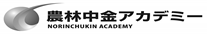 研修のねらい（こんな時）本研修では、ＪＡ・信連がバーゼル規制で求められる自己資本比率や金利リスク量を正しく計算するために、バーゼル規制の制度概要を理解し、系統ＢＩＳシステムの基本操作（端末操作）を習得することにより、県域における企画管理部署の理解深化およびＪＡ指導部署の指導力の維持・強化等を図ることをねらいとしています。想定する受講対象者信農連等の企画管理部署および推進担当部署に所属する職員で系統ＢＩＳ業務を初めて担当する職員。※ 農林中金については統合県支店職員のみ対象。考え方（研修の骨格）①系統ＢＩＳ業務における基礎知識として、バーゼル規制の概要、系統ＢＩＳシステムの全体概要等をご理解いただいた後、②自己資本比率の算出や開示用データの作成・金利リスク量を算出するためのＯＡソフト・ＩＲＲＢＢソフトの基本操作を学んでいただきます。なお、今回の研修内容は、前回研修会（平成30年12月開催）の内容から大きな変更はありません。関係者の声研修プログラム（予定）（注）第１日目の研修終了後「経験交流会」を開催いたします。募集人員　　　定員　各班４０名　応募人数が定員を上回った場合は、受講をお断り・班調整する場合があります。また、応募人数が少ない場合は、Ａ班またはＢ班のいずれかにまとめて実施することがありますので、予めご承知おきください。　正式なご案内は、事務の都合上、１カ月前頃の送付となりますので、1カ月前までに連絡がない場合はお申込みいただいた内容で受講準備をお進めください。〇日程（各班とも３日間）(注)宿泊人数の関係で近隣ホテル等での宿泊となる場合がありますので、予めご承知おきください。＜集合日時＞各班とも研修日当日の１２時５０分までにお集まりください。なお、集合日の昼食は準備しておりませんので、各自でお済ませください。参加費用（予定）（消費税込）（注）本年度上期まで、研修受講前に参加費の支払いをお願いしておりましたが、10月以降開催の研修については、受講後の支払いに変更させていただきますので、ご留意ください。申込みの方法１０月２５日（金）までに以下の方法でお申込みください。以上セッション名内容講師【１日目】【１日目】【１日目】【１日目】12131719　（12:50集合）＜開講＞12131719　〇金庫事務局ガイダンス○バーゼル規制の概要〇系統ＢＩＳシステムの全体概要〇ＯＡソフトの基本操作（自己資本比率算出）（17:30終了）・手元資料の説明・制度全体の概要・システム全体の概要　…データと業務の流れを中心に・操作研修…ＯＡソフトセットアップとデータのインポート…アセット明細の追加・修正…オペリスクの入力・農林中金　JAﾊﾞﾝｸ統括部12131719　（経験交流）（４階ダイニングルーム）【２日目】【２日目】【２日目】【２日目】9121317○制度説明（第１の柱）〇ＯＡソフトの基本操作（自己資本比率算出）・バーゼルⅢ国内基準（自己資本比率）の概要・操作研修…コア資本画面入力・農林中金　JAﾊﾞﾝｸ統括部9121317（つづき）〇制度説明（第３の柱）〇ＯＡソフトの基本操作（開示用データの作り方）〇バーゼル規制対応にかかる諸規程、マニュアル等〇系統ＢＩＳシステム利用の基本事項○制度説明（第２の柱）〇金利リスクの基礎・操作研修…各種帳票出力・開示義務の根拠と影響・操作説明→開示計表作成・根拠法令、規定、マニュアル等の紹介・システムの利用体制、ＯＡソフトの仕組み・統合的なリスク管理態勢とオフサイトモニタリング・金利リスクの基本的な考え方・農林中金　JAﾊﾞﾝｸ統括部9121317（17:30終了）・農林中金　JAﾊﾞﾝｸ統括部【３日目】【３日目】【３日目】【３日目】9121315　〇ＩＲＲＢＢソフトの基本操作（金利リスクの算出）・操作研修　…ＩＲＲＢＢソフトセットアップとデータインポート…キャッシュフロー明細の追加・修正　…ＩＲＲＢＢツールへの追加登録・農林中金　JAﾊﾞﾝｸ統括部9121315　（つづき）〇全体振り返り（つづき）・操作研修　…金利リスク量の算出、補助ツールの活用・ソフト操作の振り返り・全体振り返り（アンケート記入）・農林中金　JAﾊﾞﾝｸ統括部9121315　（15:20終了）班日程会場宿泊場所Ａ班2019年12月4日（水）13:00～6日（金）15:20農林中央金庫品川研修センター農林中央金庫品川研修センター(注)Ｂ班2019年12月9日（月）13:00～11日（水）15:20農林中央金庫品川研修センター農林中央金庫品川研修センター(注)金額金額備考Ａ班Ｂ班備考受講料４２，７９０円４２，７９０円教材費、テキスト代を含みます宿泊代２，０００円２，０００円－食事代４，８００円４，８００円研修初日の経験交流会費を含みます。合計４９，５９０円４９，５９０円お申込み申込方法信農連・１ＪＡ県ＪＡ「研修申込・履歴管理システム」によりお申込みください。農林中金本支店・営業所N-Styleにより農林中金系統人材開発部へお申込みください。